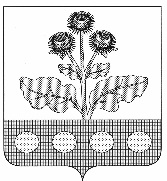 АДМИНИСТРАЦИЯ КРАСНОЛИПЬЕВСКОГО СЕЛЬСКОГО ПОСЕЛЕНИЯ РЕПЬЕВСКОГО МУНИЦИПАЛЬНОГО РАЙОНАВОРОНЕЖСКОЙ ОБЛАСТИПОСТАНОВЛЕНИЕ«08 октября» 2021 г. № 56с. КраснолипьеВ соответствии со статьей 264.2 Бюджетного кодекса РФ и статьей 54 Решения совета народных депутатов Краснолипьевского сельского поселения Репьевского муниципального района от 26.06.2008 года № 89 «Об утверждении Положения «О бюджетном процессе в Краснолипьевском сельском поселении» администрация Краснолипьевского сельского поселения Репьевского муниципального района Воронежской области постановляет:1. Утвердить прилагаемый отчет об исполнении бюджета Краснолипьевского сельского поселения за 3 квартал 2021 года, согласно приложений №1,2,3.2. Контроль за исполнением настоящего постановления оставляю за собой.Приложение №1 к Постановлению администрации Краснолипьевского сельского поселения "Об утверждении бюджета Краснолипьевского сельского поселения за 3 квартал 2021 года" от 08 октября 2021года №56      Приложение №2 к Постановлению администрации Краснолипьевского сельского поселения "Об утверждении бюджета Краснолипьевского сельского поселения за 3 квартал 2021 года" от 08 октября 2021года №56Приложение №3 к Постановлению администрации Краснолипьевского сельского поселения "Об утверждении бюджета Краснолипьевского сельского поселения за 3 квартал 2021 года" от 08 октября 2021года №563. Источники финансирования дефицита бюджетаОб утверждении отчета об исполнении бюджета Краснолипьевского сельского поселения за 3 квартал 2021 годаГлава сельского поселенияТ.И. ЕрёминаНаименование показателяКод строкиКод дохода по бюджетной классификацииУтвержденные бюджетные назначенияИсполненоНеисполненные назначения123456Доходы бюджета - всего010x4 827 751,702 671 758,872 162 138,20в том числе:  НАЛОГОВЫЕ И НЕНАЛОГОВЫЕ ДОХОДЫ010182 1 00 00000 00 0000 0002 369 000,001 267 697,171 107 448,20  НАЛОГИ НА ПРИБЫЛЬ, ДОХОДЫ010182 1 01 00000 00 0000 00073 000,0045 976,2727 477,27  Налог на доходы физических лиц010182 1 01 02000 01 0000 11073 000,0045 976,2727 477,27  Налог на доходы физических лиц с доходов, источником которых является налоговый агент, за исключением доходов, в отношении которых исчисление и уплата налога осуществляются в соответствии со статьями 227, 227.1 и 228 Налогового кодекса Российской Федерации010182 1 01 02010 01 0000 11073 000,0045 534,6627 477,27  Налог на доходы физических лиц с доходов, источником которых является налоговый агент, за исключением доходов, в отношении которых исчисление и уплата налога осуществляются в соответствии со статьями 227, 2271 и 228 Налогового кодекса Российской Федераци (перерасчеты, недоимка и задолженность по соответствующему платежу, в том числе по отмененному)010182 1 01 02010 01 1000 11073 000,0045 522,7327 477,27  Налог на доходы физических лиц с доходов, источником которых является налоговый агент, за исключением доходов, в отношении которых исчисление и уплата налога осуществляются в соответствии со статьями 227, 2271 и 228 Налогового кодекса Российской Федераци (пени по соответствующему платежу)010182 1 01 02010 01 2100 110-11,94-  Налог на доходы физических лиц с доходов, источником которых является налоговый агент, за исключением доходов, в отношении которых исчисление и уплата налога осуществляются в соответствии со статьями 227, 2271 и 228 Налогового кодекса Российской Федераци (суммы денежных взысканий (штрафов) по соответствующему платежу согласно законодательству Российской Федерации)010182 1 01 02010 01 3000 110--0,01-  Налог на доходы физических лиц с доходов, полученных физическими лицами в соответствии со статьей 228 Налогового кодекса Российской Федерации010182 1 01 02030 01 0000 110-441,61-  Налог на доходы физических лиц с доходов, полученных физическими лицами в соответствии со статьей 228 Налогового кодекса Российской Федерации (сумма платежа (перерасчеты, недоимка и задолженность по соответствующему платежу, в том числе по отмененному)010182 1 01 02030 01 1000 110-427,60-  Налог на доходы физических лиц с доходов, полученных физическими лицами в соответствии со статьей 228 Налогового кодекса Российской Федерации (пени по соответствующему платежу)010182 1 01 02030 01 2100 110-0,01-  Налог на доходы физических лиц с доходов, полученных физическими лицами в соответствии со статьей 228 Налогового кодекса Российской Федерации (суммы денежных взысканий (штрафов) по соответствующему платежу согласно законодательству Российской Федерации)010182 1 01 02030 01 3000 110-14,00-  НАЛОГИ НА СОВОКУПНЫЙ ДОХОД010182 1 05 00000 00 0000 0006 000,00233,705 766,30  Единый сельскохозяйственный налог010182 1 05 03000 01 0000 1106 000,00233,705 766,30  Единый сельскохозяйственный налог010182 1 05 03010 01 0000 1106 000,00233,705 766,30  Единый сельскохозяйственный налог (сумма платежа (перерасчеты, недоимка и задолженность по соответствующему платежу, в том числе по отмененному)010182 1 05 03010 01 1000 1106 000,00233,705 766,30  НАЛОГИ НА ИМУЩЕСТВО010182 1 06 00000 00 0000 0002 290 000,001 221 487,201 074 204,63  Налог на имущество физических лиц010182 1 06 01000 00 0000 11094 000,0070 751,2624 790,79  Налог на имущество физических лиц, взимаемый по ставкам, применяемым к объектам налогообложения, расположенным в границах сельских поселений010182 1 06 01030 10 0000 11094 000,0070 751,2624 790,79  Налог на имущество физических лиц010182 1 06 01030 10 1000 11094 000,0069 209,2124 790,79  Налог на имущество физических лиц, взимаемый по ставкам, применяемым к объектам налогообложения, расположенным в границах сельских поселений (пени по соответствующему платежу)010182 1 06 01030 10 2100 110-1 542,05-  Земельный налог010182 1 06 06000 00 0000 1102 196 000,001 150 735,941 049 413,84  Земельный налог с организаций010182 1 06 06030 00 0000 1101 291 000,001 058 813,64233 977,76  Земельный налог с организаций, обладающих земельным участком, расположенным в границах сельских поселений010182 1 06 06033 10 0000 1101 291 000,001 058 813,64233 977,76  Земельный налог с организаций, обладающих земельным участком, расположенным в границах сельских поселений  (сумма платежа (перерасчеты, недоимка и задолженность по соответствующему платежу, в том числе по отмененному)010182 1 06 06033 10 1000 1101 291 000,001 057 022,24233 977,76  Земельный налог с организаций, обладающих земельным участком, расположенным в границах  сельских  поселений  (пени по соответствующему платежу)010182 1 06 06033 10 2100 110-1 791,40-  Земельный налог с физических лиц010182 1 06 06040 00 0000 110905 000,0091 922,30815 436,08  Земельный налог с физических лиц, обладающих земельным участком, расположенным в границах сельских поселений010182 1 06 06043 10 0000 110905 000,0091 922,30815 436,08  Земельный налог с физических лиц010182 1 06 06043 10 1000 110905 000,0089 563,92815 436,08  Земельный налог с физических лиц, обладающих земельным участком, расположенным в границах сельских поселений  (пени по соответствующему платежу)010182 1 06 06043 10 2100 110-2 358,38-  НАЛОГОВЫЕ И НЕНАЛОГОВЫЕ ДОХОДЫ010914 1 00 00000 00 0000 00020 000,0014 010,005 990,00  ГОСУДАРСТВЕННАЯ ПОШЛИНА010914 1 08 00000 00 0000 0005 000,002 010,002 990,00  Государственная пошлина за совершение нотариальных действий (за исключением действий, совершаемых консульскими учреждениями Российской Федерации)010914 1 08 04000 01 0000 1105 000,002 010,002 990,00  Государственная пошлина за совершение нотариальных действий должностными лицами органов местного самоуправления, уполномоченными в соответствии с законодательными актами Российской Федерации на совершение нотариальных действий010914 1 08 04020 01 0000 1105 000,002 010,002 990,00  Государственная пошлина за совершение нотариальных действий должностными лицами органов местного самоуправления, уполномоченными в соответствии с законодательными актами Российской Федерации на совершение нотариальных действий010914 1 08 04020 01 1000 1105 000,002 010,002 990,00  ШТРАФЫ, САНКЦИИ, ВОЗМЕЩЕНИЕ УЩЕРБА010914 1 16 00000 00 0000 00015 000,0012 000,003 000,00  Административные штрафы, установленные законами субъектов Российской Федерации об административных правонарушениях010914 1 16 02000 02 0000 14015 000,0012 000,003 000,00  Административные штрафы, установленные законами субъектов Российской Федерации об административных правонарушениях, за нарушение муниципальных правовых актов010914 1 16 02020 02 0000 14015 000,0012 000,003 000,00  БЕЗВОЗМЕЗДНЫЕ ПОСТУПЛЕНИЯ010914 2 00 00000 00 0000 0002 438 751,701 390 051,701 048 700,00  БЕЗВОЗМЕЗДНЫЕ ПОСТУПЛЕНИЯ ОТ ДРУГИХ БЮДЖЕТОВ БЮДЖЕТНОЙ СИСТЕМЫ РОССИЙСКОЙ ФЕДЕРАЦИИ010914 2 02 00000 00 0000 0002 438 751,701 390 051,701 048 700,00  Дотации бюджетам бюджетной системы Российской Федерации010914 2 02 10000 00 0000 1502 185 400,001 159 500,001 025 900,00  Дотации на выравнивание бюджетной обеспеченности010914 2 02 15001 00 0000 150356 000,00122 500,00233 500,00  Дотации бюджетам сельских поселений на выравнивание бюджетной обеспеченности из бюджета субъекта Российской Федерации010914 2 02 15001 10 0000 150356 000,00122 500,00233 500,00  Дотации бюджетам на поддержку мер по обеспечению сбалансированности бюджетов010914 2 02 15002 00 0000 1501 829 400,001 037 000,00792 400,00  Дотации бюджетам сельских поселений на поддержку мер по обеспечению сбалансированности бюджетов010914 2 02 15002 10 0000 1501 829 400,001 037 000,00792 400,00Наименование показателяКод строкиКод расхода по бюджетной классификацииУтвержденные бюджетные назначенияИсполненоНеисполненные назначенияНаименование показателяКод строкиКод расхода по бюджетной классификацииУтвержденные бюджетные назначенияИсполненоНеисполненные назначенияНаименование показателяКод строкиКод расхода по бюджетной классификацииУтвержденные бюджетные назначенияИсполненоНеисполненные назначения123456Расходы бюджета - всего200x6 768 551,704 620 033,492 148 518,21в том числе:  Расходы на обеспечение деятельности главы сельского поселения200914 0102 26 1 01 92020 000754 800,00451 327,19303 472,81  Расходы на выплаты персоналу в целях обеспечения выполнения функций государственными (муниципальными) органами, казенными учреждениями, органами управления государственными внебюджетными фондами200914 0102 26 1 01 92020 100754 800,00451 327,19303 472,81  Расходы на выплаты персоналу государственных (муниципальных) органов200914 0102 26 1 01 92020 120754 800,00451 327,19303 472,81  Фонд оплаты труда государственных (муниципальных) органов200914 0102 26 1 01 92020 121-346 528,59-  Взносы по обязательному социальному страхованию на выплаты денежного содержания и иные выплаты работникам государственных (муниципальных) органов200914 0102 26 1 01 92020 129-104 798,60-  Расходы на обеспечение функций органов местного самоуправления200914 0104 26 1 01 92010 0001 470 102,921 058 223,33411 879,59  Расходы на выплаты персоналу в целях обеспечения выполнения функций государственными (муниципальными) органами, казенными учреждениями, органами управления государственными внебюджетными фондами200914 0104 26 1 01 92010 100934 900,00664 988,09269 911,91  Расходы на выплаты персоналу государственных (муниципальных) органов200914 0104 26 1 01 92010 120934 900,00664 988,09269 911,91  Фонд оплаты труда государственных (муниципальных) органов200914 0104 26 1 01 92010 121-511 817,19-  Взносы по обязательному социальному страхованию на выплаты денежного содержания и иные выплаты работникам государственных (муниципальных) органов200914 0104 26 1 01 92010 129-153 170,90-  Закупка товаров, работ и услуг для обеспечения государственных (муниципальных) нужд200914 0104 26 1 01 92010 200404 247,92312 592,2491 655,68  Иные закупки товаров, работ и услуг для обеспечения государственных (муниципальных) нужд200914 0104 26 1 01 92010 240404 247,92312 592,2491 655,68  Прочая закупка товаров, работ и услуг200914 0104 26 1 01 92010 244-312 592,24-  Иные бюджетные ассигнования200914 0104 26 1 01 92010 800130 955,0080 643,0050 312,00  Уплата налогов, сборов и иных платежей200914 0104 26 1 01 92010 850130 955,0080 643,0050 312,00  Уплата налога на имущество организаций и земельного налога200914 0104 26 1 01 92010 851-78 288,00-  Уплата иных платежей200914 0104 26 1 01 92010 853-2 355,00-  Выполнение других расходных обязательств200914 0113 26 1 02 90200 0005 198,40-5 198,40  Закупка товаров, работ и услуг для обеспечения государственных (муниципальных) нужд200914 0113 26 1 02 90200 2005 198,40-5 198,40  Иные закупки товаров, работ и услуг для обеспечения государственных (муниципальных) нужд200914 0113 26 1 02 90200 2405 198,40-5 198,40  Осуществление первичного воинского учета на территориях, где отсутствуют военные комиссариаты200914 0203 26 3 03 51180 00090 600,0067 800,0022 800,00  Расходы на выплаты персоналу в целях обеспечения выполнения функций государственными (муниципальными) органами, казенными учреждениями, органами управления государственными внебюджетными фондами200914 0203 26 3 03 51180 10080 200,0060 148,5320 051,47  Расходы на выплаты персоналу государственных (муниципальных) органов200914 0203 26 3 03 51180 12080 200,0060 148,5320 051,47  Фонд оплаты труда государственных (муниципальных) органов200914 0203 26 3 03 51180 121-46 197,00-  Взносы по обязательному социальному страхованию на выплаты денежного содержания и иные выплаты работникам государственных (муниципальных) органов200914 0203 26 3 03 51180 129-13 951,53-  Закупка товаров, работ и услуг для обеспечения государственных (муниципальных) нужд200914 0203 26 3 03 51180 20010 400,007 651,472 748,53  Иные закупки товаров, работ и услуг для обеспечения государственных (муниципальных) нужд200914 0203 26 3 03 51180 24010 400,007 651,472 748,53  Прочая закупка товаров, работ и услуг200914 0203 26 3 03 51180 244-7 651,47-  Мероприятия активной политики занятости населения200914 0401 05 2 04 78430 0006 227,706 227,70-  Закупка товаров, работ и услуг для обеспечения государственных (муниципальных) нужд200914 0401 05 2 04 78430 2006 227,706 227,70-  Иные закупки товаров, работ и услуг для обеспечения государственных (муниципальных) нужд200914 0401 05 2 04 78430 2406 227,706 227,70-  Прочая закупка товаров, работ и услуг200914 0401 05 2 04 78430 244-6 227,70-  Мероприятия активной политики занятости населения200914 0401 05 2 04 98430 0001 880,761 880,76-  Закупка товаров, работ и услуг для обеспечения государственных (муниципальных) нужд200914 0401 05 2 04 98430 2001 880,761 880,76-  Иные закупки товаров, работ и услуг для обеспечения государственных (муниципальных) нужд200914 0401 05 2 04 98430 2401 880,761 880,76-  Прочая закупка товаров, работ и услуг200914 0401 05 2 04 98430 244-1 880,76-  Мероприятия по развитию сети автомобильных дорог общего пользования200914 0409 24 1 01 91290 00023 824,0023 824,00-  Закупка товаров, работ и услуг для обеспечения государственных (муниципальных) нужд200914 0409 24 1 01 91290 20023 824,0023 824,00-  Иные закупки товаров, работ и услуг для обеспечения государственных (муниципальных) нужд200914 0409 24 1 01 91290 24023 824,0023 824,00-  Прочая закупка товаров, работ и услуг200914 0409 24 1 01 91290 244-23 824,00-  Выполнение других расходных обязательств200914 0412 26 1 02 90200 0002 000,00-2 000,00  Межбюджетные трансферты200914 0412 26 1 02 90200 5002 000,00-2 000,00  Иные межбюджетные трансферты200914 0412 26 1 02 90200 5402 000,00-2 000,00  Реализация муниципальных функций в сфере обеспечения проведения капитального ремонта общего имущества в многоквартирных домах200914 0501 05 1 10 91190 000700,00-700,00  Закупка товаров, работ и услуг для обеспечения государственных (муниципальных) нужд200914 0501 05 1 10 91190 200700,00-700,00  Иные закупки товаров, работ и услуг для обеспечения государственных (муниципальных) нужд200914 0501 05 1 10 91190 240700,00-700,00  Выполнение других расходных обязательств200914 0501 26 1 02 90200 0001 000,00-1 000,00  Межбюджетные трансферты200914 0501 26 1 02 90200 5001 000,00-1 000,00  Иные межбюджетные трансферты200914 0501 26 1 02 90200 5401 000,00-1 000,00  Выполнение других расходных обязательств200914 0502 26 1 02 90200 0001 000,00-1 000,00  Межбюджетные трансферты200914 0502 26 1 02 90200 5001 000,00-1 000,00  Иные межбюджетные трансферты200914 0502 26 1 02 90200 5401 000,00-1 000,00  Выполнение других расходных обязательств200914 0503 05 2 02 90200 0002 554 522,041 869 964,63684 557,41  Закупка товаров, работ и услуг для обеспечения государственных (муниципальных) нужд200914 0503 05 2 02 90200 2002 554 522,041 869 964,63684 557,41  Иные закупки товаров, работ и услуг для обеспечения государственных (муниципальных) нужд200914 0503 05 2 02 90200 2402 554 522,041 869 964,63684 557,41  Прочая закупка товаров, работ и услуг200914 0503 05 2 02 90200 244-1 869 964,63-  Выполнение других расходных обязательств200914 0503 30 1 03 90200 000152 300,0067 443,1684 856,84  Закупка товаров, работ и услуг для обеспечения государственных (муниципальных) нужд200914 0503 30 1 03 90200 200152 300,0067 443,1684 856,84  Иные закупки товаров, работ и услуг для обеспечения государственных (муниципальных) нужд200914 0503 30 1 03 90200 240152 300,0067 443,1684 856,84  Закупка энергетических ресурсов200914 0503 30 1 03 90200 247-67 443,16-  Расходы на уличное освещение200914 0503 30 1 03 S8670 000132 700,00132 700,00-  Закупка товаров, работ и услуг для обеспечения государственных (муниципальных) нужд200914 0503 30 1 03 S8670 200132 700,00132 700,00-  Иные закупки товаров, работ и услуг для обеспечения государственных (муниципальных) нужд200914 0503 30 1 03 S8670 240132 700,00132 700,00-  Закупка энергетических ресурсов200914 0503 30 1 03 S8670 247-132 700,00-  Расходы на обеспечение деятельности (оказание услуг) муниципальных учреждений200914 0801 11 1 01 00590 0001 460 895,88911 542,72549 353,16  Закупка товаров, работ и услуг для обеспечения государственных (муниципальных) нужд200914 0801 11 1 01 00590 2001 460 895,88911 542,72549 353,16  Иные закупки товаров, работ и услуг для обеспечения государственных (муниципальных) нужд200914 0801 11 1 01 00590 2401 460 895,88911 542,72549 353,16  Прочая закупка товаров, работ и услуг200914 0801 11 1 01 00590 244-120 046,06-  Закупка энергетических ресурсов200914 0801 11 1 01 00590 247-791 496,66-  Мероприятия в сфере культуры и кинемотографии200914 0801 11 1 03 64860 00038 000,0029 100,008 900,00  Закупка товаров, работ и услуг для обеспечения государственных (муниципальных) нужд200914 0801 11 1 03 64860 20038 000,0029 100,008 900,00  Иные закупки товаров, работ и услуг для обеспечения государственных (муниципальных) нужд200914 0801 11 1 03 64860 24038 000,0029 100,008 900,00  Прочая закупка товаров, работ и услуг200914 0801 11 1 03 64860 244-29 100,00-Наименование показателяКод строкиКод источника финансирования дефицита бюджета по бюджетной классификацииУтвержденные бюджетные назначенияИсполненоНеисполненные назначенияНаименование показателяКод строкиКод источника финансирования дефицита бюджета по бюджетной классификацииУтвержденные бюджетные назначенияИсполненоНеисполненные назначенияНаименование показателяКод строкиКод источника финансирования дефицита бюджета по бюджетной классификацииУтвержденные бюджетные назначенияИсполненоНеисполненные назначенияНаименование показателяКод строкиКод источника финансирования дефицита бюджета по бюджетной классификацииУтвержденные бюджетные назначенияИсполненоНеисполненные назначенияНаименование показателяКод строкиКод источника финансирования дефицита бюджета по бюджетной классификацииУтвержденные бюджетные назначенияИсполненоНеисполненные назначения123456Источники финансирования дефицита бюджета - всего500x1 940 800,001 948 274,62-в том числе:источники внутреннего финансирования бюджета520x---из них:источники внешнего финансирования бюджета620x---из них:Изменение остатков средств7001 940 800,001 948 274,62-  Изменение остатков средств700000 01 05 00 00 00 0000 0001 940 800,001 948 274,62-увеличение остатков средств, всего710-4 827 751,70-4 750 188,53X  Увеличение остатков средств бюджетов710000 01 05 00 00 00 0000 500-4 827 751,70-4 750 188,53X  Увеличение прочих остатков средств бюджетов710100 01 05 02 00 00 0000 500-4 827 751,70-4 750 188,53X  Увеличение прочих остатков денежных средств бюджетов710100 01 05 02 01 00 0000 510-4 827 751,70-4 750 188,53X  Увеличение прочих остатков денежных средств бюджетов сельских поселений710100 01 05 02 01 10 0000 510-4 827 751,70-4 750 188,53X